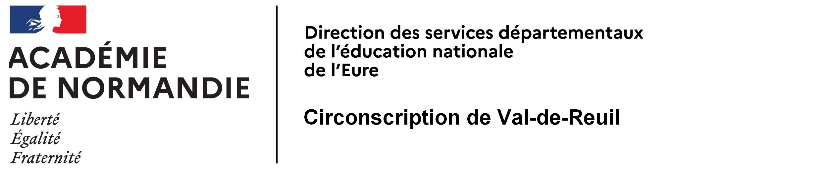 Annexe 3 : Formation personnaliséeAnnée 2023 / 2024 Formation personnalisée autonome Les enseignants souhaitant participer à une formation personnalisée autonome (Magistère, MOOC…) pourront solliciter une autorisation d’absence auprès de l’IEN.Nom et prénom :________________________________________Ecole : ___________________________________________________Mr l’Inspecteur, je vous sollicite pour une autorisation d’absence d’animations pédagogiques  étant inscrit à la (aux) formation(s) personnalisée(s) suivante(s) : (Préciser le projet retenu et le nombre d’heures)_______________________________________________________________________________________________________________________________________________________________________________________________________________________________________________________________________________________________________________________________________________________________________________________Je m’engage à transmettre un compte-rendu de formation à l’IEN pour validation.Avis favorable de Mr l’Inspecteur de l’Education NationaleAvis défavorable de Mr l’Inspecteur de l’Education NationaleAnimation(s) pédagogique(s) optionnelle(s) pour laquelle vous demandez une autorisation d’absence :Préciser le numéro du module ( ex : 6582 : Mag C1 développer l’oral en maternelle